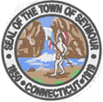 The Public Works Foreman is responsible for assisting the Public Works Director in supervising work in construction, maintenance, and repair and operation of the Town’s Public Works facilities and services. Assist in planning, organizing, and supervising the daily work schedules for all Public Works employees.Engage in road maintenance, grounds maintenance, including parks, equipment maintenance, and related activities. Assist in developing, planning, and implementing long and short term departmental goals and objectivesAssist in forecasting future workAssist in 5-Year equipment and needs planAssist in 5-Year road maintenance programTrain, motivate, and evaluate personnel; provide or coordinate staff training; work with employees to correct deficiencies; assist in implementing discipline and termination procedures.Respond to and resolve the most difficult citizen inquiries and complaints.Responsible for assisting with budget forecasting and overseeing the Department of Public Works budgetAttends various town meetings when the Department of Public Works is affectedResponsible for the safety of all Department of Public Works employeesAssist in supervision of the Transfer StationMay coordinate with other town departments, organizations, boards, or commissions for special town eventsAssist Storm water Catch Basin ProjectPlows snow during snowstormsThe Public Works Foreman is authorized to take disciplinary action if any employee violates the Department Rules & RegulationsThe Public Works Foreman is expected to take on all responsibilities of the Public Works Director in his or her absence.Works under direct supervision of the Public Works Director.  Works under general supervision of the First Selectman. Oversees all Department of Public Works employees. Knowledge of methods, procedures, and standard practices of civil engineering applicable to public works programs, projects, and functions. Knowledge of federal, state, local, town and other applicable environmental and safety statutes, ordinances, and codes.Knowledge of Federal (OSHA) and state regulations and town policies regarding safety training and safe work practices.Ability to effectively organize and direct personnel to affect maximum efficiency, communication, and coordination within the department. Ability to deal effectively and cooperatively with commissions, boards, other departments and agencies, and the general public. Ability to prepare and submit clear, concise, and accurate reports either orally or in writing. Ability to select, direct, and evaluate other personnel of a high technical and administrative level.Ability to establish and maintain effective working relationships.Ability to work under pressure and/or frequent interruptions.Ability to meet deadlines.Must be available for overtime and on-call time. Graduation from high school or equivalent.  Higher education preferred. Substantial high level professional experience in public works, utilities, engineering.Minimum ten (10) years’ experience in a related field.  Supervisory experience is preferred.Possession of a valid driver’s license.